STUDENT TO COMPLETE IN FULL (To be fastened securely to the front of all coursework. It is your responsibility to also attach any additional items. E g. CD, …)Please tick if you are:Foundation                                 Diploma                                 Undergraduate                                Postgraduate                                Others Please Use Block CapitalsPlease tick if this assignment is re-submissionPlease ensure that you have signed the declaration below before submitting your assignment. For group assignments, all students in the group must sign the declaration.I/We understand that:This assessment item is entirely my/our own original work, except where I/we have acknowledged use of source material [such as books, journal articles, other published material, the Internet, and the work of other student/s or any other person/s]. This assessment item has not been submitted for assessment for academic credits in this, or any other course at FTMS College or elsewhere.I/We understand that:The assessor of this assessment item may, for the purpose of assessing this item, reproduce this assessment item and provide a copy to another member of the college. The assessor may communicate a copy of this assessment item to a plagiarism checking service (which may retain a copy off the assessment item on its database for the purpose of future plagiarism checking).See information about plagiarism & academic misconduct from the Student Handbook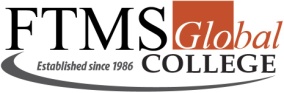 GRADUATE SCHOOL OFFICECoursework Submission FormP03-F01INFORMATION1Module Code & TitleCN1048 Computer Based Technologies2CourseBSc (Hons) in Business Information Systems3Name of Lecturer Mr Joshual Samual4Submission Date28 APRIL 2015STUDENT NAMEStudent IDSignatureDateFirst marker’s commentFirst marker’s commentFirst marker’s commentFirst marker’s commentFirst marker’s commentSecond marker’s commentSecond marker’s commentSecond marker’s commentSecond marker’s commentSecond marker’s commentAssessment Board/External Examiner:Total MarksFirst MarkerSecond MarkerAgreed MarksAssessment Board/External Examiner:Total MarksAssessment Board/External Examiner:Signature 